אוֹר גִּילָה – מדריך למורהכתבה: רינה חלףאוֹר גִּילָה – דף פותחהמושג "מדריך" מופיע בפיוט זה. שורת ה"מדריך" בפיוט היא שורה מרכזית בעלת תוכן חשוב היא משמשת כפזמון חוזר ומנגינתה היא מנגינת הבתים. משימת הכתיבה בדף הבית עוסקת בתפקידו התוכני והמוסיקלי של ה"מדריך" בפיוט "אור גילה".אוֹר גִּילָה – תמונות מהמגילהבמשימה זו יתאימו התלמידים תמונות מהמגילה למשפטים בפיוט. שימו לב: לתמונה אחת יכולים להתאים מספר משפטים ולמשפט אחד יכולים להתאים מספר תמונות. תנו לדמיון של התלמידים להוביל אותם.אוֹר גִּילָה – מי מסתתר?שמו של מחבר הפיוט מסתתר בין בתי הפיוט ב"אקרוסטיכון".ניתן להביא לתלמידים פיוטים נוספים והתלמידים יגלו את שם משוררי הפיוטים שמסתתרים באקרוטיכון.זוהי הזדמנות נהדרת לפתח שיחה עם התלמידים על החשיבות של זכויות יוצרים עבור כל שיר ו/או יצירה. כמה עצוב שיצירה שעושה נחת רוח נכתבת על ידי יוצר עלום- שם שעמל עבורה ואף אחד לא יודע מיהו. האם זה באמת עצוב? למה חשוב לדעת מי היוצר?אפשר לשאול את התלמידים: "איך הייתם מרגישים אילו היו משתמשים ביצירה שיצרתם אבל שוכחים להזכיר שאתם יצרתם אותה?"כדאי לשתף את התלמידים בנסיונות של חוקרים לחפש כמה שיותר אינפורמציה על משוררי הפיוטים גם אם באקרוסטיכון רשום רק שמו של המשורר ולא ידוע שם משפחתו והזמן שבו הוא חי.אוֹר גִּילָה – "מתקשטים" בחרוזיםהחריזה בפיוט מעניינת. לכל בית חרוז שחותם את כל אחד ממשפטיו למעט המשפטים האחרונים של כל הבתים שנחתמים בחרוז זהה.משימה זו חושפת בפני התלמידים את אומנות החריזה בשיר זה.אוֹר גִּילָה – מאזינים ומשלימיםמשימה זו מסכמת ב'אנסין' את המבנה הספרותי והמוסיקלי של הפיוט.המבנה המוסיקלי של הפיוט הוא מבנה "סטרופי". קרי: יחידה מוסיקלית החוזרת על עצמה מספר פעמים ברצף לאורך כל הפיוט. בגילאים בוגרים יותר כדאי להגדיר את המבנה ולהשתמש במונחים "מבנה סטרופי" ו"יחידה מוסיקלית". ניתן לבדוק את הקשר המבני בין המוסיקה והטקסט (יחידה מוסיקלית חופפת לצלע / לשורה / לבית בטקסט).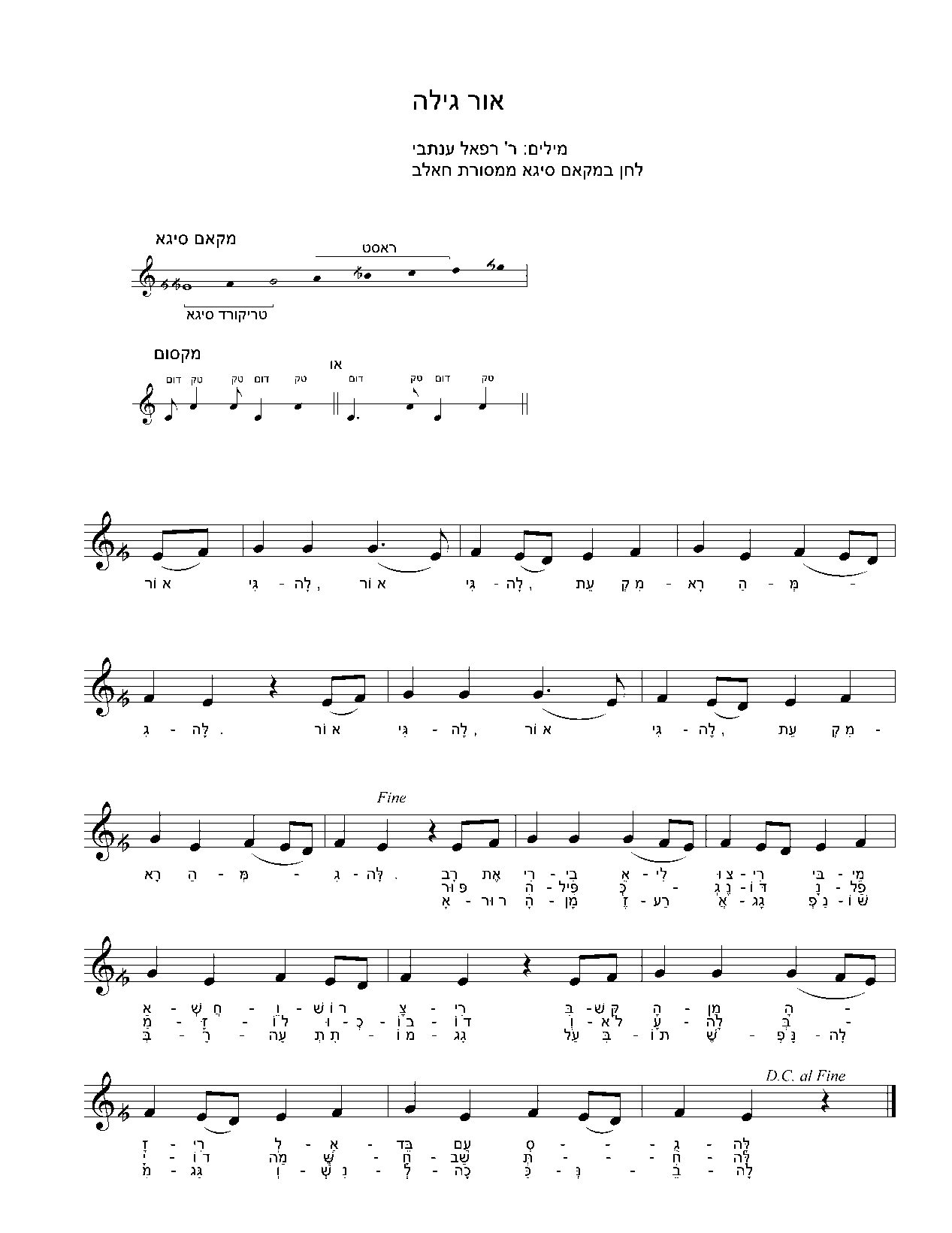 אוֹר גִּילָה –עיון פיוט לפורים – דפי עבודה לתלמידמתוך הספר  'שירים ושורשים' ספר לימוד בהוצאת משרד החינוך מילים: רפאל ענתבילחן: חאלבי מסורתי מקאם: סיגאמתוך אתר 'הזמנה לפיוט'אוֹר גִּילָה - מי "מסתתר"?שמו של המשורר שכתב את מילות הפיוט מסתתר בין בתי הפיוט. העתיקו לשורת המשבצות את האות הראשונה בכל בית (דלגו על המדריך הנמצא בראש השיר) וגַלּוּ את שמו. תחתית הטופס      ☼האם אתם מכירים פיוט נוסף שכתב משורר זה?האם זכור לכם פיוט שבָּתָּיו נכתבו באַקְרוֹסְטִיכוֹן לפי סדר האָלֶף-בֵּית? מדוע לדעתכם הנציח המשורר את שמו באַקְרוֹסְטִיכוֹן?אוֹר גִּילָה – "מִתקַשּטים" בחרוזיםכל בית בפיוט "הִתקַשֵּט" בחרוז מיוחד משלו. חרוז זה חוֹתֵם (סוֹגֵר) את שלושת המשפטים הראשונים. המשפט הרביעי בכל בית "נחתם" בחרוז אחר, המשותף לכל בתי הפיוט. הַקּיפו בעיגול את החרוז החוזר המיוחד לכל בית.הַקּיפו בריבוע את החרוז המשותף, שחותם את כל הבתים.השלימו: ההברה של החרוז החותם את כל הבתים ואת המדריך היא:  _____.אוֹר גִּילָה – מאזינים ומשלימיםהאזינו לפיוט, עיינו במילותיו והשלימו את המשפטים הבאים:בפיוט ________ בתים. כל בית מורכב מ_____ שורות. בכל שורה  ________ משפטים. מנגינת הפיוט היא מנגינת ה _______. המנגינה  ________  וחוזרת על עצמה בכל _______.הפייטן שר את ה_______ וה_______ עונה לו בשירת המדריך.(שני, קצרה, קבוצה, תשעה, בתים, שתי, מדריך, שורה)האזינו לפיוט והצטרפו ל"שירת המענה". הפייטן ישיר את הבית, וכל הכיתה תענה לו בשירת ה"מדריך".אוֹר גִּילָה, אוֹר גִּילָה        עֵת מִקְרָא הַמְּגִלָּה:אוֹר גִּילָה, אוֹר גִּילָה        עֵת מִקְרָא הַמְּגִלָּה:אוֹר גִּילָה, אוֹר גִּילָה        עֵת מִקְרָא הַמְּגִלָּה:רָב אֶת רִיבִי אֵלִי צוּרִי
בִּיקֵּש הָמָן הָאַכְזָרִיפּוּר הִפִּיל כְּנֶגְדּוֹ
וְלֹא עָלָה בְּיָדוֹאָרוּר הָמָן זֶרַע אֲגָג
עַל בִּתּוֹ שֶּנָּפְלָה מִגַּגלְבֵית מִשְׁתֵּה אַחֲשְׁוֵרוֹשׁ
אֶת שְׁלוֹם אֶסְתֵּר יִדְרוֹשׁעוֹדוֹ מִתְחַנֵּן אֵלֶיהָ
וְהוּא נוֹפֵל עַל רַגְלֶיהָנִתְקַנָּא עַל אֶסְתֵּר אִשְׁתּוֹ
גָּזָר עָלָיו לִתְלוֹתוֹתָּלוּ אוֹתוֹ וְאֶת בָּנָיו
וְכֹל קְרוֹבָיו וּשְׁכֵנָיו
בְּרֹאשׁ מָרְדְּכָי וְאֶסְתֵּר
לַיְּהוּדִים הַמַּס וִתֵּר
יָהּ אֵל מוֹשִׁיב יְחִידִים
כִּי מֵאַרְצָם נוֹדְדִים

בִּימֵי אַחֲשְׁוֵרוֹשׁ צָרִי לְאַבֵּד עַם סְגֻלָּה:נָפַל מַזָּלוֹ וּכְבוֹדוֹ       
מַה שֶּׁחָשַׁב תְּחִלָּה:נַפְשׁוֹ בְּרָעָה תִּתְמוֹגָג וְנִשְלְכָה כַּנְּבֵלָה:נִכְנַס אָבֵל וַחֲפוּי רֹאשׁ 
לְבַקֵּשׁ עַל נַפְשׁוֹ מְחִילָה:בָּא מַלְאָךְ וּדְחָפוֹ עָלֶיהָ 
הַמֶּלֶךְ חֵמָה נִתְמַלָּא:שָׁפַךְ עַל הָמָן חֲמָתוֹ     
עַל עֵץ אֲרֻכָּה וּגְדוֹלָה:וְזֶרֶשׁ לְנֶגֶד עֵינָיו 
נַעֲשָׂה בָּהֶם כָּלָה:הַמֶּלֶךְ נָתַן כֶּתֶר 
יָשְׁבוּ לָבֶטַח סֶלָה:קַבֵּץ לְעַם יְדִידִים       חִישׁ לָהֶם הַגְּאֻלָּה: